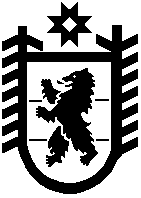 Республика Карелия karjalan TazavalduАдминистрация Пряжинского национального муниципального районаPriäžän kanzallizen piirin hallindoПОСТАНОВЛЕНИЕ27 июля 2022 года								№ 360пгт. ПряжаPriäžän kyläО признании утратившим силу постановления администрации Пряжинского национального муниципального района от 21 июля 2022 года № 355 «Об утверждении Административного регламента предоставления муниципальной услуги «Выдача разрешений на право вырубки зелёных насаждений»администрация Пряжинского национального муниципального районаПОСТАНОВЛЯЕТ:Признать утратившим силу постановление администрации Пряжинского национального муниципального района от 21 июля 2022 года 
№ 355 «Об утверждении Административного регламента предоставления муниципальной услуги «Выдача разрешений на право вырубки зелёных насаждений».Настоящее постановление подлежит размещению на официальном сайте администрации Пряжинского национального муниципального района 
в сети «Интернет».Глава администрации						     О.М. Гаврош